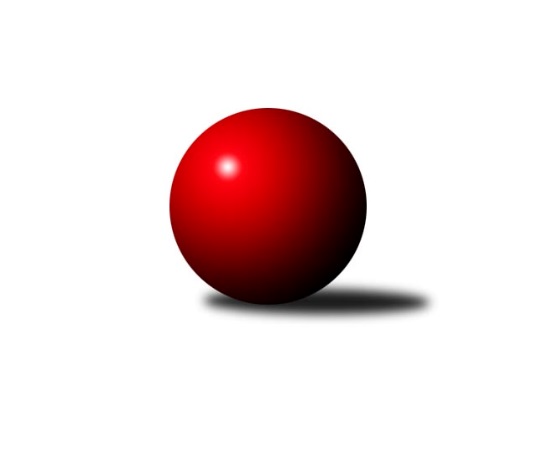 Č.13Ročník 2018/2019	18.1.2019Nejlepšího výkonu v tomto kole: 2921 dosáhlo družstvo: TJ Lokomotiva České Velenice BJihočeský KP2 2018/2019Výsledky 13. kolaSouhrnný přehled výsledků:TJ Lokomotiva České Velenice B	- TJ Sokol Chýnov A	7.5:0.5	2921:2646	9.0:3.0	18.1.TJ Blatná C	- TJ Kunžak C	1:7	2444:2493	5.0:7.0	18.1.TJ Centropen Dačice G	- TJ Jiskra Nová Bystřice C	0:0	0:0	0.0:0.0	18.1.TJ Spartak Trhové Sviny A	- KK Lokomotiva Tábor	7:1	2409:2292	8.0:4.0	18.1.TJ Sokol Slavonice B	- Kuželky Borovany B	6:2	2626:2564	7.5:4.5	18.1.TJ Centropen Dačice C	- TJ Fezko Strakonice A	8:0	2691:2382	11.0:1.0	18.1.Tabulka družstev:	1.	TJ Centropen Dačice C	13	10	0	3	70.0 : 34.0 	92.0 : 64.0 	 2536	20	2.	Kuželky Borovany B	13	9	0	4	65.0 : 39.0 	95.5 : 60.5 	 2518	18	3.	TJ Sokol Slavonice B	12	8	1	3	59.0 : 37.0 	74.0 : 70.0 	 2503	17	4.	TJ Lokomotiva České Velenice B	13	8	1	4	63.5 : 40.5 	83.5 : 72.5 	 2540	17	5.	TJ Kunžak C	13	7	1	5	60.0 : 44.0 	90.0 : 66.0 	 2457	15	6.	TJ Jiskra Nová Bystřice C	12	7	0	5	46.0 : 50.0 	71.5 : 72.5 	 2475	14	7.	TJ Sokol Chýnov A	13	6	0	7	48.5 : 55.5 	68.5 : 87.5 	 2469	12	8.	TJ Blatná C	13	5	1	7	44.0 : 60.0 	74.5 : 81.5 	 2541	11	9.	TJ Spartak Trhové Sviny A	13	5	0	8	44.0 : 60.0 	64.0 : 92.0 	 2492	10	10.	TJ Centropen Dačice G	11	3	0	8	33.5 : 54.5 	62.5 : 69.5 	 2472	6	11.	KK Lokomotiva Tábor	11	2	1	8	30.5 : 57.5 	57.5 : 74.5 	 2436	5	12.	TJ Fezko Strakonice A	13	2	1	10	36.0 : 68.0 	66.5 : 89.5 	 2428	5Podrobné výsledky kola:	 TJ Lokomotiva České Velenice B	2921	7.5:0.5	2646	TJ Sokol Chýnov A	Bohumil Maroušek	 	 242 	 247 		489 	 2:0 	 433 	 	226 	 207		Dušan Straka	David Marek	 	 241 	 242 		483 	 2:0 	 391 	 	186 	 205		Libuše Hanzálková	Jiří Baldík	 	 227 	 219 		446 	 1:1 	 420 	 	188 	 232		Tereza Kovandová	Roman Osovský	 	 248 	 229 		477 	 1:1 	 477 	 	260 	 217		Jan Novák	Petra Holá	 	 229 	 264 		493 	 1:1 	 489 	 	237 	 252		Pavel Bronec	Rudolf Baldík	 	 252 	 281 		533 	 2:0 	 436 	 	212 	 224		Miroslav Mašekrozhodčí: Miloš NavrkalNejlepší výkon utkání: 533 - Rudolf Baldík	 TJ Blatná C	2444	1:7	2493	TJ Kunžak C	Zdeněk Svačina	 	 197 	 212 		409 	 1:1 	 412 	 	196 	 216		Ondřej Mrkva	Filip Cheníček	 	 162 	 167 		329 	 0:2 	 430 	 	215 	 215		Karel Hanzal	Lukáš Drnek	 	 211 	 214 		425 	 0:2 	 440 	 	215 	 225		Lukáš Brtník	Ondřej Fejtl	 	 196 	 192 		388 	 1:1 	 394 	 	206 	 188		Jan Zeman	Jaroslav Pýcha	 	 207 	 235 		442 	 2:0 	 357 	 	191 	 166		Vlastimil Škrabal	Miloš Rozhoň	 	 194 	 257 		451 	 1:1 	 460 	 	246 	 214		Michal Horákrozhodčí: RozhoňNejlepší výkon utkání: 460 - Michal Horák	 TJ Centropen Dačice G	0	0:0	0	TJ Jiskra Nová Bystřice Crozhodčí: 	 TJ Spartak Trhové Sviny A	2409	7:1	2292	KK Lokomotiva Tábor	František Vávra	 	 201 	 199 		400 	 1:1 	 380 	 	202 	 178		Robert Jančík	Jan Dvořák *1	 	 183 	 181 		364 	 0:2 	 420 	 	211 	 209		Martin Hlaváč	Ladislav Kazda	 	 181 	 195 		376 	 2:0 	 369 	 	178 	 191		Šárka Aujezdská	Vladimír Talian	 	 203 	 192 		395 	 2:0 	 373 	 	191 	 182		Jolana Jelínková	Pavel Stodolovský	 	 218 	 215 		433 	 2:0 	 321 	 	150 	 171		Josef Macháček *2	Josef Troup	 	 226 	 215 		441 	 1:1 	 429 	 	212 	 217		Ondřej Novákrozhodčí: Svobodastřídání: *1 od 2. hodu Marek Kopta, *2 od 13. hodu Jaroslav ZounNejlepší výkon utkání: 441 - Josef Troup	 TJ Sokol Slavonice B	2626	6:2	2564	Kuželky Borovany B	Jindra Kovářová	 	 238 	 199 		437 	 1:1 	 423 	 	203 	 220		Pavel Zeman	Kateřina Matoušková	 	 224 	 204 		428 	 1.5:0.5 	 419 	 	224 	 195		Milan Míka	Jiří Matoušek	 	 235 	 202 		437 	 1:1 	 455 	 	225 	 230		Václav Ondok	Jiří Ondrák st.	 	 215 	 212 		427 	 0:2 	 483 	 	252 	 231		Karel Jirkal	Jiří Ondrák ml.	 	 213 	 209 		422 	 2:0 	 377 	 	200 	 177		Jindřich Soukup	Láďa Chalupa	 	 239 	 236 		475 	 2:0 	 407 	 	203 	 204		Jan Kobliharozhodčí: Cimbálník KarelNejlepší výkon utkání: 483 - Karel Jirkal	 TJ Centropen Dačice C	2691	8:0	2382	TJ Fezko Strakonice A	Radek Beranovský	 	 251 	 250 		501 	 2:0 	 407 	 	216 	 191		Karel Palán	Jakub Stuchlík	 	 236 	 226 		462 	 2:0 	 405 	 	210 	 195		Miroslav Kocour	Jiří Cepák	 	 213 	 210 		423 	 1:1 	 394 	 	175 	 219		Zdeněk Valdman	Michal Waszniovski	 	 210 	 234 		444 	 2:0 	 382 	 	185 	 197		Jakub Kareš	Zuzana Kodadová	 	 197 	 196 		393 	 2:0 	 389 	 	195 	 194		Václav Valhoda	Lukáš Štibich	 	 231 	 237 		468 	 2:0 	 405 	 	204 	 201		Martin Krajčorozhodčí: Štibich KarelNejlepší výkon utkání: 501 - Radek BeranovskýPořadí jednotlivců:	jméno hráče	družstvo	celkem	plné	dorážka	chyby	poměr kuž.	Maximum	1.	Karel Jirkal 	Kuželky Borovany B	477.38	308.9	168.4	1.5	6/6	(507)	2.	Michal Waszniovski 	TJ Centropen Dačice C	450.50	307.7	142.8	2.8	7/7	(484)	3.	Lukáš Štibich 	TJ Centropen Dačice C	448.93	304.3	144.6	2.5	6/7	(494)	4.	Karel Koubek 	TJ Blatná C	447.47	303.8	143.7	4.3	6/7	(480)	5.	Petr Tomek 	TJ Jiskra Nová Bystřice C	442.33	295.2	147.2	2.6	5/7	(471)	6.	Josef Troup 	TJ Spartak Trhové Sviny A	436.45	294.8	141.7	5.8	7/7	(471)	7.	David Marek 	TJ Lokomotiva České Velenice B	436.09	296.7	139.4	4.1	9/9	(492)	8.	Daniel Aujezdský 	KK Lokomotiva Tábor	434.68	301.0	133.6	5.4	5/6	(455)	9.	Karel Kunc 	TJ Centropen Dačice C	434.33	299.0	135.4	4.4	6/7	(492)	10.	Jiří Ondrák  ml.	TJ Sokol Slavonice B	433.77	293.1	140.6	5.3	6/7	(463)	11.	Jan Dvořák 	TJ Spartak Trhové Sviny A	433.02	298.8	134.3	6.2	7/7	(462)	12.	Ondřej Novák 	KK Lokomotiva Tábor	432.17	300.3	131.8	6.2	4/6	(478)	13.	Pavel Bronec 	TJ Sokol Chýnov A	430.14	288.6	141.6	6.0	7/7	(489)	14.	Jindra Kovářová 	TJ Sokol Slavonice B	429.57	295.5	134.1	4.8	7/7	(450)	15.	Jan Novák 	TJ Sokol Chýnov A	429.08	292.4	136.7	3.8	6/7	(477)	16.	Bohumil Maroušek 	TJ Lokomotiva České Velenice B	428.27	296.1	132.2	5.8	9/9	(489)	17.	Michal Horák 	TJ Kunžak C	427.02	292.4	134.6	5.0	8/8	(479)	18.	Pavel Stodolovský 	TJ Spartak Trhové Sviny A	426.26	294.3	132.0	6.1	7/7	(461)	19.	Karel Fabeš 	TJ Centropen Dačice G	424.90	293.0	131.9	7.9	5/6	(467)	20.	Jan Kobliha 	Kuželky Borovany B	424.43	287.9	136.6	4.9	6/6	(466)	21.	Miloš Rozhoň 	TJ Blatná C	424.33	292.3	132.0	7.7	5/7	(458)	22.	Zdeněk Svačina 	TJ Blatná C	423.71	300.2	123.5	9.3	7/7	(462)	23.	Barbora Pýchová 	TJ Jiskra Nová Bystřice C	423.08	291.5	131.6	4.4	6/7	(459)	24.	Lukáš Brtník 	TJ Kunžak C	422.38	285.4	137.0	5.7	8/8	(460)	25.	Ondřej Fejtl 	TJ Blatná C	422.26	296.8	125.5	9.1	6/7	(469)	26.	Josef Mikeš 	TJ Blatná C	420.80	294.2	126.6	6.5	5/7	(487)	27.	Jiří Baldík 	TJ Lokomotiva České Velenice B	420.70	290.5	130.2	6.9	9/9	(484)	28.	Roman Osovský 	TJ Lokomotiva České Velenice B	420.50	285.2	135.3	7.0	8/9	(478)	29.	Karel Palán 	TJ Fezko Strakonice A	420.37	293.6	126.8	6.4	5/5	(458)	30.	Dušan Straka 	TJ Sokol Chýnov A	418.92	286.5	132.4	6.5	7/7	(455)	31.	Miroslav Mašek 	TJ Sokol Chýnov A	418.65	292.1	126.5	7.1	7/7	(456)	32.	Aleš Láník 	TJ Centropen Dačice G	418.13	284.9	133.3	6.1	4/6	(446)	33.	Dušan Rodek 	TJ Centropen Dačice G	417.38	288.8	128.6	5.4	4/6	(479)	34.	Jiří Ondrák  st.	TJ Sokol Slavonice B	416.83	292.2	124.7	5.6	6/7	(435)	35.	Pavel Zeman 	Kuželky Borovany B	416.79	292.0	124.8	7.2	6/6	(432)	36.	Lukáš Drnek 	TJ Blatná C	416.61	292.6	124.0	8.8	6/7	(446)	37.	Jiří Melhuba 	TJ Jiskra Nová Bystřice C	416.57	286.0	130.6	5.9	6/7	(474)	38.	Vlastimil Musel 	TJ Centropen Dačice G	416.17	290.2	126.0	6.7	6/6	(440)	39.	Václav Ondok 	Kuželky Borovany B	415.94	296.1	119.9	4.9	6/6	(455)	40.	Kateřina Matoušková 	TJ Sokol Slavonice B	415.60	287.4	128.2	7.9	5/7	(466)	41.	Šárka Aujezdská 	KK Lokomotiva Tábor	415.03	291.5	123.5	5.6	6/6	(472)	42.	Josef Ivan 	TJ Jiskra Nová Bystřice C	413.60	281.2	132.4	6.9	5/7	(453)	43.	Martin Hlaváč 	KK Lokomotiva Tábor	413.44	290.1	123.3	9.9	6/6	(439)	44.	Ladislav Kazda 	TJ Spartak Trhové Sviny A	413.40	280.0	133.5	7.8	5/7	(453)	45.	Jiří Cepák 	TJ Centropen Dačice C	413.00	289.4	123.6	6.9	5/7	(457)	46.	Zdeněk Hrbek 	TJ Jiskra Nová Bystřice C	412.21	289.0	123.2	8.4	6/7	(457)	47.	Ondřej Mrkva 	TJ Kunžak C	412.06	286.4	125.6	8.2	6/8	(461)	48.	Josef Svoboda 	TJ Spartak Trhové Sviny A	411.86	289.7	122.2	7.7	7/7	(449)	49.	Karel Hanzal 	TJ Kunžak C	409.80	283.2	126.6	7.4	8/8	(471)	50.	Stanislav Kučera 	TJ Centropen Dačice G	408.75	302.0	106.8	9.8	5/6	(450)	51.	Martin Krajčo 	TJ Fezko Strakonice A	408.53	281.4	127.1	6.5	5/5	(422)	52.	Rudolf Borovský 	TJ Sokol Slavonice B	408.17	282.3	125.8	8.8	6/7	(457)	53.	Petra Holá 	TJ Lokomotiva České Velenice B	407.44	287.9	119.6	7.5	9/9	(493)	54.	Josef Bárta 	TJ Centropen Dačice C	405.72	290.0	115.7	9.6	6/7	(445)	55.	Jan Zeman 	TJ Kunžak C	401.00	285.2	115.9	9.1	8/8	(444)	56.	Jindřich Soukup 	Kuželky Borovany B	400.34	288.0	112.3	10.3	5/6	(446)	57.	Václav Valhoda 	TJ Fezko Strakonice A	399.69	281.6	118.1	8.3	4/5	(447)	58.	Veronika Pýchová 	TJ Jiskra Nová Bystřice C	399.60	285.9	113.7	9.0	5/7	(414)	59.	Martin Jinda 	KK Lokomotiva Tábor	399.25	282.5	116.8	8.7	5/6	(438)	60.	Tereza Kovandová 	TJ Sokol Chýnov A	398.36	285.8	112.6	10.5	6/7	(442)	61.	Martin Kubeš 	TJ Centropen Dačice G	398.25	273.3	125.0	9.5	4/6	(432)	62.	Josef Macháček 	KK Lokomotiva Tábor	397.67	279.4	118.3	9.8	4/6	(426)	63.	Milan Švec 	TJ Jiskra Nová Bystřice C	396.08	283.3	112.8	10.3	6/7	(437)	64.	Pavel Poklop 	TJ Fezko Strakonice A	395.77	286.5	109.2	9.9	5/5	(430)	65.	Vladimír Talian 	TJ Spartak Trhové Sviny A	392.93	279.0	113.9	11.0	6/7	(423)	66.	Ladislav Bouda 	TJ Centropen Dačice C	391.40	272.2	119.2	10.2	5/7	(422)	67.	Zdeněk Valdman 	TJ Fezko Strakonice A	389.38	283.6	105.8	9.9	4/5	(408)	68.	Vlastimil Škrabal 	TJ Kunžak C	388.52	273.4	115.1	9.0	8/8	(451)	69.	Jitka Šimková 	Kuželky Borovany B	384.63	274.2	110.5	11.7	4/6	(433)	70.	Libuše Hanzálková 	TJ Sokol Chýnov A	382.97	269.5	113.5	10.5	7/7	(423)		Radek Beranovský 	TJ Centropen Dačice C	477.50	308.0	169.5	3.0	2/7	(501)		Jiří Novotný 	TJ Lokomotiva České Velenice B	457.00	316.0	141.0	5.7	1/9	(481)		Ondra Baštář 	TJ Centropen Dačice G	450.00	292.0	158.0	6.0	1/6	(450)		Rudolf Baldík 	TJ Lokomotiva České Velenice B	447.10	302.9	144.3	2.6	5/9	(533)		Karel Štibich 	TJ Centropen Dačice C	447.00	302.0	145.0	5.0	1/7	(447)		Jaroslav Pýcha 	TJ Blatná C	442.67	307.5	135.2	5.6	4/7	(466)		Zdeněk Samec 	KK Lokomotiva Tábor	441.50	300.5	141.0	4.8	1/6	(463)		Láďa Chalupa 	TJ Sokol Slavonice B	440.80	298.7	142.1	3.9	2/7	(475)		Oldřich Roubek 	TJ Sokol Chýnov A	438.67	300.7	138.0	2.7	1/7	(446)		Stanislav Tichý 	TJ Sokol Slavonice B	437.67	298.7	139.0	6.8	4/7	(497)		Jakub Kadrnoška 	TJ Sokol Slavonice B	434.00	288.0	146.0	8.0	1/7	(434)		Luboš Vrecko 	TJ Jiskra Nová Bystřice C	426.75	304.0	122.8	8.8	1/7	(447)		Karel Filek 	TJ Fezko Strakonice A	426.00	288.1	137.9	4.7	3/5	(455)		Libuše Hanzalíková 	TJ Kunžak C	426.00	294.0	132.0	5.0	1/8	(426)		Jakub Stuchlík 	TJ Centropen Dačice C	421.21	289.3	132.0	7.2	4/7	(462)		Milan Míka 	Kuželky Borovany B	419.00	290.0	129.0	11.0	1/6	(419)		Ivan Baštář 	TJ Centropen Dačice G	418.33	296.5	121.8	10.0	3/6	(445)		Eva Fabešová 	TJ Centropen Dačice G	414.67	279.3	135.3	7.7	3/6	(427)		Jiří Matoušek 	TJ Sokol Slavonice B	414.00	282.0	132.0	5.5	2/7	(437)		David Drobilič 	TJ Sokol Slavonice B	412.67	289.0	123.7	5.9	4/7	(454)		Radka Burianová 	TJ Kunžak C	412.50	291.5	121.0	6.5	2/8	(415)		Karel Koubek 	TJ Blatná C	411.00	277.0	134.0	8.0	1/7	(411)		Aleš Bláha 	TJ Jiskra Nová Bystřice C	406.78	288.4	118.4	6.9	3/7	(429)		Miroslav Kocour 	TJ Fezko Strakonice A	406.67	279.7	127.0	8.7	3/5	(430)		David Mihal 	TJ Centropen Dačice G	405.42	283.1	122.3	7.8	3/6	(433)		Lukáš Holý 	TJ Lokomotiva České Velenice B	405.40	273.2	132.2	7.0	5/9	(464)		Martin Rod 	TJ Fezko Strakonice A	402.44	284.6	117.8	9.1	3/5	(446)		Jiří Minařík 	TJ Blatná C	396.00	274.0	122.0	4.0	1/7	(396)		Jiří Malovaný 	Kuželky Borovany B	396.00	280.0	116.0	14.0	1/6	(396)		Jakub Kareš 	TJ Fezko Strakonice A	394.67	288.0	106.7	10.7	3/5	(433)		Richard Zelinka 	TJ Fezko Strakonice A	394.00	271.0	123.0	6.5	1/5	(408)		Jan Chalupa 	TJ Centropen Dačice G	392.50	281.0	111.5	9.3	3/6	(413)		Jolana Jelínková 	KK Lokomotiva Tábor	391.67	284.7	107.0	9.0	3/6	(426)		František Vávra 	TJ Spartak Trhové Sviny A	390.64	284.2	106.4	11.4	2/7	(426)		Jaroslav Zoun 	KK Lokomotiva Tábor	387.00	272.0	115.0	6.0	1/6	(387)		Jovana Vilímková 	TJ Kunžak C	386.00	271.0	115.0	9.0	1/8	(386)		Hana Kyrianová 	TJ Fezko Strakonice A	380.00	267.0	113.0	15.0	1/5	(380)		Robert Jančík 	KK Lokomotiva Tábor	380.00	269.0	111.0	6.5	2/6	(380)		Aneta Kameníková 	TJ Centropen Dačice C	378.00	280.0	98.0	11.0	1/7	(378)		Milan Karpíšek 	TJ Sokol Slavonice B	373.00	269.0	104.0	15.0	1/7	(373)		Karel Trpák 	TJ Sokol Chýnov A	368.00	263.0	105.0	13.0	1/7	(368)		Blanka Roubková 	TJ Sokol Chýnov A	368.00	274.0	94.0	14.0	1/7	(368)		Zdeněk Ondřej 	KK Lokomotiva Tábor	364.00	260.0	104.0	15.0	2/6	(375)		Zuzana Kodadová 	TJ Centropen Dačice C	359.00	246.0	113.0	11.5	2/7	(393)		Jiří Tröstl 	Kuželky Borovany B	354.00	264.0	90.0	13.0	1/6	(354)		Gabriela Kroupová 	TJ Spartak Trhové Sviny A	347.00	250.0	97.0	16.0	1/7	(347)		Nikola Kroupová 	TJ Spartak Trhové Sviny A	342.00	264.0	78.0	12.0	1/7	(342)		Filip Cheníček 	TJ Blatná C	329.00	246.0	83.0	18.0	1/7	(329)Sportovně technické informace:Starty náhradníků:registrační číslo	jméno a příjmení 	datum startu 	družstvo	číslo startu21954	Michal Horák	18.01.2019	TJ Kunžak C	2x
Hráči dopsaní na soupisku:registrační číslo	jméno a příjmení 	datum startu 	družstvo	22650	Marek Kopta	18.01.2019	TJ Spartak Trhové Sviny A	Program dalšího kola:14. kolo1.2.2019	pá	17:00	TJ Lokomotiva České Velenice B - Kuželky Borovany B	1.2.2019	pá	17:30	TJ Sokol Chýnov A - TJ Spartak Trhové Sviny A	1.2.2019	pá	17:30	KK Lokomotiva Tábor - TJ Blatná C	1.2.2019	pá	17:30	TJ Jiskra Nová Bystřice C - TJ Sokol Slavonice B	1.2.2019	pá	17:30	TJ Kunžak C - TJ Centropen Dačice C	1.2.2019	pá	19:00	TJ Fezko Strakonice A - TJ Centropen Dačice G	Nejlepší šestka kola - absolutněNejlepší šestka kola - absolutněNejlepší šestka kola - absolutněNejlepší šestka kola - absolutněNejlepší šestka kola - dle průměru kuželenNejlepší šestka kola - dle průměru kuželenNejlepší šestka kola - dle průměru kuželenNejlepší šestka kola - dle průměru kuželenNejlepší šestka kola - dle průměru kuželenPočetJménoNázev týmuVýkonPočetJménoNázev týmuPrůměr (%)Výkon2xRudolf BaldíkČ. Velenice B5332xRadek BeranovskýDačice C117.475011xRadek BeranovskýDačice C5012xRudolf BaldíkČ. Velenice B1175334xPetra HoláČ. Velenice B49311xKarel JirkalBorovany B113.614832xPavel BronecChýnov A4892xLáďa ChalupaSlavonice B111.734753xBohumil MaroušekČ. Velenice B4892xJosef TroupSp. T.Sviny A109.884418xKarel JirkalBorovany B4834xLukáš ŠtibichDačice C109.73468